MODELO DE ESCOPO DE TRABALHO 
DE WEB DESIGN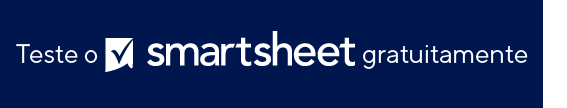 NOME DO PROJETOESCOPO DE TRABALHOAUTORVersão 0.0.000/00/0000INFORMAÇÕES DO CLIENTE E DO PROJETORESUMO DO PROJETOESCOPO DE TRABALHOPRODUTOS DO PROJETOCUSTOSCONTATOSPRESSUPOSTOSPROCEDIMENTO DE CONTROLE DE MUDANÇASAUTORIZAÇÃOHISTÓRICO DE VERSÕES DO SOWHISTÓRICO DE VERSÕES DO SOWHISTÓRICO DE VERSÕES DO SOWHISTÓRICO DE VERSÕES DO SOWHISTÓRICO DE VERSÕES DO SOWVERSÃOAPROVADO PORDATA DA REVISÃODESCRIÇÃO DA ALTERAÇÃOAUTORORGANIZAÇÃO ORGANIZAÇÃO NOME DO CLIENTETELEFONE DO CLIENTEE-MAIL DO CLIENTEENDEREÇO DE CORRESPONDÊNCIA DO CLIENTEPROJETOPROJETOPROJETONOME DO PROJETOCLIENTEMARCAPRODUTODATA DE INÍCIODATA DE TÉRMINODURAÇÃO DO PROJETOQual é a meta do projeto?O que o projeto envolve? Quais são os métodos de entrega?ATIVIDADEDESCRIÇÃO / LINKSDESCRIÇÃO / LINKSDESENVOLVIMENTO DO TEMAELEMENTOS DE DESIGNCONFIGURAÇÃO DE HOST / DOMÍNIOLISTA DE RECURSOSLISTA DE PÁGINASINCLUSÃO DE CONTEÚDOTESTE DE PLATAFORMATESTES DE VERSÃO BETAMARCOSMARCOSMARCOSDATA DE ENTREGA ESTDATA DE ENTREGA ESTTÍTULO DO MARCO DO PROJETOCRONOGRAMA DE ENTREGAS E PRODUTOS  CRONOGRAMA DE ENTREGAS E PRODUTOS  DESCRIÇÃO DO PRODUTOPRAZOFinalização de contratosFinalização de designConteúdo fornecido por clienteConstrução do siteTestesImplementação de revisãoAprovação do cliente - Site betaImplantação do siteAprovação do cliente - Site finalCRONOGRAMA DE TARIFASCRONOGRAMA DE TARIFASCRONOGRAMA DE TARIFASCUSTO ESTIMADOCRONOGRAMA DE ENTREGASDESCRIÇÃOUS$ 500US$ 200US$ 75 por horaUS$ 500PRAZOS DE PAGAMENTOPRAZOS DE PAGAMENTOPRAZOS DE PAGAMENTODATA DE CONCLUSÃOPAGAMENTO ATRASADOFASE/DESCRIÇÃO DO TRABALHONOME/CARGOINFORMAÇÕES DE CONTATOListar todos os pressupostosDescrever o processo usado para implementar alterações no SOW ASSINATURA DO CLIENTENOME DO CLIENTE EM LETRA DE FORMADATA DO CLIENTEASSINATURA DO PROVEDORNOME DO PROVEDOR EM LETRA DE FORMADATA DO PROVEDORAVISO DE ISENÇÃO DE RESPONSABILIDADEQualquer artigo, modelo ou informação fornecidos pela Smartsheet no site são apenas para referência. Embora nos esforcemos para manter as informações atualizadas e corretas, não fornecemos garantia de qualquer natureza, seja explícita ou implícita, a respeito da integridade, precisão, confiabilidade, adequação ou disponibilidade do site ou das informações, artigos, modelos ou gráficos contidos no site. Portanto, toda confiança que você depositar nessas informações será estritamente por sua própria conta e risco.